Multiplier des nombres à 1 chiffreMultiplier des nombres à 1 chiffreMultiplier des nombres à 1 chiffreMultiplier des nombres à 1 chiffreRegroupe des objets et les compte par unités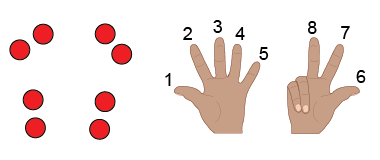 Regroupe des objets et les compte par bonds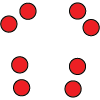 « 2, 4, 6, 8 » Utilise l’addition répétée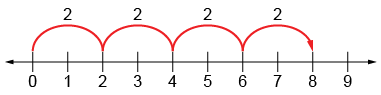 « 2 + 2 + 2 + 2 = 8. »Modélise en pensant à la multiplication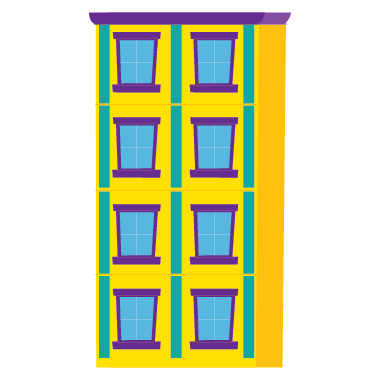 « 4 rangées de 2 font 8. »Observations et documentationObservations et documentationObservations et documentationObservations et documentationComprend la relation entre les opérations« Je peux penser à 2 + 2 + 2 + 2 = 8 
 comme étant 4 groupes de 2. »Utilise le symbole de multiplication« 4 × 2 = 8 »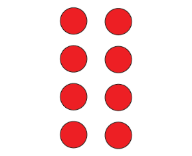 Multiplie avec aisance (p. ex., utiliser les propriétés de la multiplication)« 4 × 2 = 8
   2 × 4 = 8 »Crée et résout des problèmes comprenant des groupes égaux4 × 2 = 8« Il y a 4 bicyclettes dans la remise. Combien de roues y a-t-il en tout ? »Observations et documentationObservations et documentationObservations et documentationObservations et documentationDiviser des nombres à 1 chiffreDiviser des nombres à 1 chiffreDiviser des nombres à 1 chiffreDiviser des nombres à 1 chiffreModélise en utilisant le partage égal
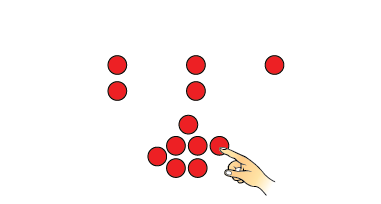 Modélise en utilisant le regroupement égal et le dénombrement par unités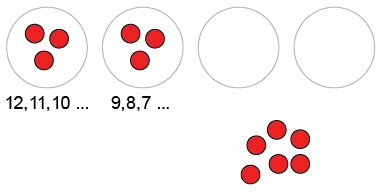 « Je sais qu’il y a 3 dans 
chaque groupe. » Modélise en utilisant le regroupement égal et le dénombrement par bonds à rebours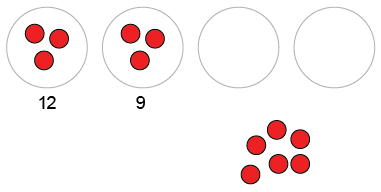 Utilise la soustraction répétée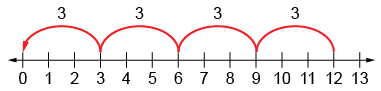 « 4 sauts de 3 à rebours correspondent à 
12 – 3 – 3 – 3 – 3 = 0. »Observations et documentationObservations et documentationObservations et documentationObservations et documentationDiviser des nombres à 1 chiffre (suite)Diviser des nombres à 1 chiffre (suite)Diviser des nombres à 1 chiffre (suite)Diviser des nombres à 1 chiffre (suite)Modélise en pensant à la multiplication, et utilise le symbole de division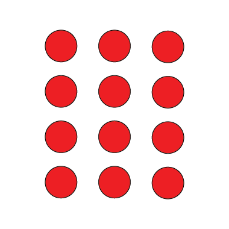 « 12 divisé en groupes de 3 
donne 4 groupes
12 ÷ 3 = 4. » Divise avec aisance« Je sais que 12 ÷ 4 = 3, 
donc 12 ÷ 3 = 4. »Crée et résout des problèmes comprenant le partage et le regroupement égal« Il y a 12 roues sur les tricycles dans la remise. Combien de 
tricycles y a-t-il ? »« 12 ÷ 3 = 4. » Comprend les relations entre les opérations« Je sais que 12 – 3 – 3 – 3 – 3 = 0, 
donc je sais aussi que 12 ÷ 3 = 4.Je sais aussi que 4 × 3 = 12 »Observations et documentationObservations et documentationObservations et documentationObservations et documentation